§7-102.  Trustees authorized to invest trust funds in affiliated investments; limitations1.  Authorization.  An association, corporation or financial institution authorized to exercise trust powers in this State while acting as a fiduciary is authorized to purchase for the fiduciary estate, directly from underwriters or distributors or in the secondary market, bonds or other securities underwritten or distributed by that association, corporation or financial institution or an affiliate or by a syndicate that includes that association, corporation or financial institution and securities of an investment company registered under the federal Investment Company Act of 1940, 15 United States Code, Section 80a‑1 et seq., as amended, for which that association, corporation or financial institution or an affiliate acts as advisor, distributor, transfer agent, registrar, sponsor, manager, shareholder servicing agent or custodian.  A person acting as a cofiduciary with an association, corporation or financial institution or an affiliate is authorized to consent to the investment in such interests.[PL 2017, c. 402, Pt. A, §2 (NEW); PL 2019, c. 417, Pt. B, §14 (AFF).]2.  Limitations.  The authority granted pursuant to subsection 1 may not be exercised:A.  If the investment is prohibited by the instrument, judgment, decree or order creating the fiduciary relationship; or  [PL 2017, c. 402, Pt. A, §2 (NEW); PL 2019, c. 417, Pt. B, §14 (AFF).]B.  Unless, in the case of cofiduciaries, the association, corporation or financial institution or an affiliate procures the consent of its cofiduciaries to the investment.  [PL 2017, c. 402, Pt. A, §2 (NEW); PL 2019, c. 417, Pt. B, §14 (AFF).][PL 2017, c. 402, Pt. A, §2 (NEW); PL 2019, c. 417, Pt. B, §14 (AFF).]3.  Disclosures.  The disclosures required by this section must be provided by a statement or letter mailed to the last known address of each person to whom statements for the fiduciary estate are provided.  The disclosures may be provided separately or as part of other documents of the fiduciary estate.  If made part of other documents of the fiduciary estate, the disclosures must be printed clearly and conspicuously on those documents.A.  A trustee purchasing bonds or securities pursuant to this section shall disclose in writing all capacities in which the trustee or an affiliate acts for the issuer of those bonds or securities and that the trustee or an affiliate may have an interest in the underwriting or distribution of those bonds or securities.  [PL 2017, c. 402, Pt. A, §2 (NEW); PL 2019, c. 417, Pt. B, §14 (AFF).]B.  If the securities purchased pursuant to subsection 1 are shares of an investment company subject to this section, the trustee shall disclose the services provided and the receipt of compensation for those services before the initial purchase and annually.  [PL 2017, c. 402, Pt. A, §2 (NEW); PL 2019, c. 417, Pt. B, §14 (AFF).][PL 2017, c. 402, Pt. A, §2 (NEW); PL 2019, c. 417, Pt. B, §14 (AFF).]SECTION HISTORYPL 2017, c. 402, Pt. A, §2 (NEW). PL 2017, c. 402, Pt. F, §1 (AFF). PL 2019, c. 417, Pt. B, §14 (AFF). The State of Maine claims a copyright in its codified statutes. If you intend to republish this material, we require that you include the following disclaimer in your publication:All copyrights and other rights to statutory text are reserved by the State of Maine. The text included in this publication reflects changes made through the First Regular and First Special Session of the 131st Maine Legislature and is current through November 1. 2023
                    . The text is subject to change without notice. It is a version that has not been officially certified by the Secretary of State. Refer to the Maine Revised Statutes Annotated and supplements for certified text.
                The Office of the Revisor of Statutes also requests that you send us one copy of any statutory publication you may produce. Our goal is not to restrict publishing activity, but to keep track of who is publishing what, to identify any needless duplication and to preserve the State's copyright rights.PLEASE NOTE: The Revisor's Office cannot perform research for or provide legal advice or interpretation of Maine law to the public. If you need legal assistance, please contact a qualified attorney.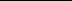 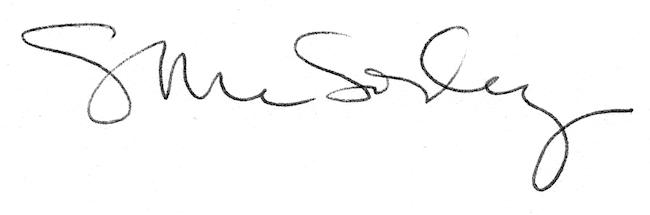 